نموذج توصيف مقرر دراسيأ)التعريف بالمقرر الدراسي ومعلومات عامة عنه :ب) الأهداف: ج) توصيف المقرر د. الدعم المقدم للطلبة :هـ . مصادر التعلم:و . المرافق اللازمة:سابعاً.  تقييم المقرر وعمليات التحسين وزارة التعليم العالي جامعة أم القرى كلية الدراسات القضائية والأنظمة قسم الدراسات القضائية المؤسسة:	جامعة أم القرىالكلية/القسم  :كلية الدراسات القضائية والأنظمة اسم ورمز المقرر الدراسي: أصول الفقه للقضاء (2) (103233).عدد الساعات المعتمدة: ثلاث ساعات.البرنامج أو البرامج الذي يقدم ضمنه المقرر الدراسي: بكالوريوس الدراسات القضائية.اسم عضو هيئة التدريس المسؤول عن المقرر الدراسي: د/ عبد الرحمن حسن عبدالرحمن عمر السنة أو المستوى الأكاديمي الذي يعطى فيه المقرر الدراسي: المستوى الثالث .المتطلبات السابقة لهذا المقرر103130-103133المتطلبات المصاحبة  لهذا المقرر :103213-1032451-وصف موجز لنتائج التعلم الأساسية للطلبة الدارسين  لهذا  المقرر إعطاء الطالب نبذه عن أقسام الأدلة وكيفية البحث العلمي فيها .تنمية مهارة الطالب في تحليل معاني الألفاظ وكيفية الدلالة وأقسامها ومقاصدها .تعريف الطلاب بمضمون المقرر وما يتناوله المقرر لأنه من أهم موضوعات علم الأصول تدريب الطالب على الحوار والمناظرة والمناقشة العلمية المفيدة .2- صف بإيجاز أي خطط يمكن تنفيذها لتطوير وتحسين المقرر الدراسي :الاعتماد على الأجهزة الحديثة في عرض بعض المعلومات .استيعاب الطلاب للدروس ومحاولة نقاش الأستاذ في ذلك .الرجوع للمكتبة الالكترونية والمواقع الفقهية الإسلامية .البحث في المراجع وأمهات الكتب القديمة للتوثق من المعلومات العلمية الدقيقة متابعة البحوث العلمية .1-الموضوعات التي  ينبغي تناولها:1-الموضوعات التي  ينبغي تناولها:1-الموضوعات التي  ينبغي تناولها:قائمة الموضوعاتعدد الأسابيعساعات التدريس المصدر الأول من مصادر التشريع " القرآن الكريم "13الكلام عن اللغات 13طريق معرفة الوضع – من هو الواضع 13أقسام اللفظ با عتبارته 13ماهية الدلالة – أقسامها 13الاشتقاق – تعريفه – أقسامه – أحكامه 13الترادف – تعريفه – أحكامه – مايتعلق به 13الاشتراك – تعريفه – أحكامه 13الحقيقة والمجاز – تعريفها – أقسامها .13أ) شروط المجاز           ب) أنواع العلاقة      ج) أنواع القرائن13حالات تعارض المعنى الحقيقي للفظ مع معناه المجازي ، وحكم كل حالة 13في تعارض ما يخل بافهم 13معاني الحروف ( الباء – الواو – الفاء – في – من – إنما )132-مكونات المقرر الدراسي (إجمالي عدد ساعات التدريس لكل فصل دراسي): 		2-مكونات المقرر الدراسي (إجمالي عدد ساعات التدريس لكل فصل دراسي): 		2-مكونات المقرر الدراسي (إجمالي عدد ساعات التدريس لكل فصل دراسي): 		المحاضرة:39الدروس الخاصةأخرى 3-دراسة إضافية خاصة /ساعات التعلم المتوقع من الطالبه في  الأسبوع. (ينبغي أن يمثل هذا المتوسط لكل فصل دراسي وليس المطلوب لكل أسبوع):  (30) ساعة 4-تطوير نتائج التعلم في  مختلف مجالات التعلم  لكل من مجالات التعلم الموضحة فيما يلي يجب تنوضيح : ملخص موجز للمعرفة أو المهارات التي صمم المقرر من أجل تطويرها وصف لاستراتيجيات التعلم المطلوب استخدامها لتطوير تلك المعرفة أو المهارات طرق تقييم الطالب المستخدمة في المقرر لتقييم نتائج التعلم في المجال المعنى . 4-تطوير نتائج التعلم في  مختلف مجالات التعلم  لكل من مجالات التعلم الموضحة فيما يلي يجب تنوضيح : ملخص موجز للمعرفة أو المهارات التي صمم المقرر من أجل تطويرها وصف لاستراتيجيات التعلم المطلوب استخدامها لتطوير تلك المعرفة أو المهارات طرق تقييم الطالب المستخدمة في المقرر لتقييم نتائج التعلم في المجال المعنى . 4-تطوير نتائج التعلم في  مختلف مجالات التعلم  لكل من مجالات التعلم الموضحة فيما يلي يجب تنوضيح : ملخص موجز للمعرفة أو المهارات التي صمم المقرر من أجل تطويرها وصف لاستراتيجيات التعلم المطلوب استخدامها لتطوير تلك المعرفة أو المهارات طرق تقييم الطالب المستخدمة في المقرر لتقييم نتائج التعلم في المجال المعنى . 4-تطوير نتائج التعلم في  مختلف مجالات التعلم  لكل من مجالات التعلم الموضحة فيما يلي يجب تنوضيح : ملخص موجز للمعرفة أو المهارات التي صمم المقرر من أجل تطويرها وصف لاستراتيجيات التعلم المطلوب استخدامها لتطوير تلك المعرفة أو المهارات طرق تقييم الطالب المستخدمة في المقرر لتقييم نتائج التعلم في المجال المعنى . أ -المعرفة:                                                                                                                                                                                                                                                                                                                                                                    أ -المعرفة:                                                                                                                                                                                                                                                                                                                                                                    أ -المعرفة:                                                                                                                                                                                                                                                                                                                                                                    أ -المعرفة:                                                                                                                                                                                                                                                                                                                                                                    1-وصيف المعارف التي  اكتسابها في المقرر:التعرف على طريقة الاستدلال الصحيحة .التعرف على طرق استخراج المعاني من النصوص التعرف على الأحكام وقوتها ومعرفة الصحيح والفاسد منها .الوقف على معنى التعارض الألفاظ والأدلة .تعلم مهارة صياغة الأحكام تعلم مهارة التخاطب والرد على المخالف بطريق علمي سليم 1-وصيف المعارف التي  اكتسابها في المقرر:التعرف على طريقة الاستدلال الصحيحة .التعرف على طرق استخراج المعاني من النصوص التعرف على الأحكام وقوتها ومعرفة الصحيح والفاسد منها .الوقف على معنى التعارض الألفاظ والأدلة .تعلم مهارة صياغة الأحكام تعلم مهارة التخاطب والرد على المخالف بطريق علمي سليم 1-وصيف المعارف التي  اكتسابها في المقرر:التعرف على طريقة الاستدلال الصحيحة .التعرف على طرق استخراج المعاني من النصوص التعرف على الأحكام وقوتها ومعرفة الصحيح والفاسد منها .الوقف على معنى التعارض الألفاظ والأدلة .تعلم مهارة صياغة الأحكام تعلم مهارة التخاطب والرد على المخالف بطريق علمي سليم 1-وصيف المعارف التي  اكتسابها في المقرر:التعرف على طريقة الاستدلال الصحيحة .التعرف على طرق استخراج المعاني من النصوص التعرف على الأحكام وقوتها ومعرفة الصحيح والفاسد منها .الوقف على معنى التعارض الألفاظ والأدلة .تعلم مهارة صياغة الأحكام تعلم مهارة التخاطب والرد على المخالف بطريق علمي سليم 2-استراتيجيات  التعليم (التدريس ) المطلوب استخدامها لتطوير تلك المعرفة  : المحاضرة.النقاش.البحث العلمي.2-استراتيجيات  التعليم (التدريس ) المطلوب استخدامها لتطوير تلك المعرفة  : المحاضرة.النقاش.البحث العلمي.2-استراتيجيات  التعليم (التدريس ) المطلوب استخدامها لتطوير تلك المعرفة  : المحاضرة.النقاش.البحث العلمي.2-استراتيجيات  التعليم (التدريس ) المطلوب استخدامها لتطوير تلك المعرفة  : المحاضرة.النقاش.البحث العلمي.3-طرق تقييم  المعرفة  المكتسبة:الاختبارالنقاش 3-طرق تقييم  المعرفة  المكتسبة:الاختبارالنقاش 3-طرق تقييم  المعرفة  المكتسبة:الاختبارالنقاش 3-طرق تقييم  المعرفة  المكتسبة:الاختبارالنقاش المهارات المعرفية ( الإدراكية): المهارات المعرفية ( الإدراكية): المهارات المعرفية ( الإدراكية): المهارات المعرفية ( الإدراكية): 1-المهارات المعرفية المطلوب تطويرها : طريقة التخاطب والرد على المخالف مهارة الحديث وأدب الاستماع القدرة على فهم النصوص .القدرة على التحليل .القدرة على الصياغة والاستنتناج .1-المهارات المعرفية المطلوب تطويرها : طريقة التخاطب والرد على المخالف مهارة الحديث وأدب الاستماع القدرة على فهم النصوص .القدرة على التحليل .القدرة على الصياغة والاستنتناج .1-المهارات المعرفية المطلوب تطويرها : طريقة التخاطب والرد على المخالف مهارة الحديث وأدب الاستماع القدرة على فهم النصوص .القدرة على التحليل .القدرة على الصياغة والاستنتناج .1-المهارات المعرفية المطلوب تطويرها : طريقة التخاطب والرد على المخالف مهارة الحديث وأدب الاستماع القدرة على فهم النصوص .القدرة على التحليل .القدرة على الصياغة والاستنتناج .2-استراتيجيات التعلم المستخدمة لتطوير المهارات المعرفية : المحاضرة .حلقة النقاش .التكليف بالواجبات .2-استراتيجيات التعلم المستخدمة لتطوير المهارات المعرفية : المحاضرة .حلقة النقاش .التكليف بالواجبات .2-استراتيجيات التعلم المستخدمة لتطوير المهارات المعرفية : المحاضرة .حلقة النقاش .التكليف بالواجبات .2-استراتيجيات التعلم المستخدمة لتطوير المهارات المعرفية : المحاضرة .حلقة النقاش .التكليف بالواجبات .3-طرق تقييم المهارات المعرفية المكتسبة  الاختبار النقاش حل الواجبات 3-طرق تقييم المهارات المعرفية المكتسبة  الاختبار النقاش حل الواجبات 3-طرق تقييم المهارات المعرفية المكتسبة  الاختبار النقاش حل الواجبات 3-طرق تقييم المهارات المعرفية المكتسبة  الاختبار النقاش حل الواجبات ج.  مهارات العلاقات البينية ( الشخصية ) والمسؤولية : ج.  مهارات العلاقات البينية ( الشخصية ) والمسؤولية : ج.  مهارات العلاقات البينية ( الشخصية ) والمسؤولية : ج.  مهارات العلاقات البينية ( الشخصية ) والمسؤولية : 1-وصف لمهارات العلاقات الشخصية والقدرة على تحمل المسؤولية المطلوب تطويرها:القيام بشرح المكتسب كعمل جماعي عقد حلقات النقاش بين الطلبه وإثارة بعض القضايا ومنتاقشتها عقد مجالس مناظرات بين الطلبه القيام بعمل فردي .1-وصف لمهارات العلاقات الشخصية والقدرة على تحمل المسؤولية المطلوب تطويرها:القيام بشرح المكتسب كعمل جماعي عقد حلقات النقاش بين الطلبه وإثارة بعض القضايا ومنتاقشتها عقد مجالس مناظرات بين الطلبه القيام بعمل فردي .1-وصف لمهارات العلاقات الشخصية والقدرة على تحمل المسؤولية المطلوب تطويرها:القيام بشرح المكتسب كعمل جماعي عقد حلقات النقاش بين الطلبه وإثارة بعض القضايا ومنتاقشتها عقد مجالس مناظرات بين الطلبه القيام بعمل فردي .1-وصف لمهارات العلاقات الشخصية والقدرة على تحمل المسؤولية المطلوب تطويرها:القيام بشرح المكتسب كعمل جماعي عقد حلقات النقاش بين الطلبه وإثارة بعض القضايا ومنتاقشتها عقد مجالس مناظرات بين الطلبه القيام بعمل فردي .2-استراتيجيات التعليم المستخدمة في تطوير هذه المهارات:الندوات حلقات النقاش استخدام وسائل التعليم الحديثة  2-استراتيجيات التعليم المستخدمة في تطوير هذه المهارات:الندوات حلقات النقاش استخدام وسائل التعليم الحديثة  2-استراتيجيات التعليم المستخدمة في تطوير هذه المهارات:الندوات حلقات النقاش استخدام وسائل التعليم الحديثة  2-استراتيجيات التعليم المستخدمة في تطوير هذه المهارات:الندوات حلقات النقاش استخدام وسائل التعليم الحديثة  3-طرق تقويم مهارات التعامل مع الآخرين والقدرة على تحمل المسؤولية لدى الطلاب:الملاحظة المناقشة استخدام وسائل التعليم الحديثة 3-طرق تقويم مهارات التعامل مع الآخرين والقدرة على تحمل المسؤولية لدى الطلاب:الملاحظة المناقشة استخدام وسائل التعليم الحديثة 3-طرق تقويم مهارات التعامل مع الآخرين والقدرة على تحمل المسؤولية لدى الطلاب:الملاحظة المناقشة استخدام وسائل التعليم الحديثة 3-طرق تقويم مهارات التعامل مع الآخرين والقدرة على تحمل المسؤولية لدى الطلاب:الملاحظة المناقشة استخدام وسائل التعليم الحديثة د. مهارات التواصل، وتقنية المعلومات، والمهارات العددية:  د. مهارات التواصل، وتقنية المعلومات، والمهارات العددية:  د. مهارات التواصل، وتقنية المعلومات، والمهارات العددية:  د. مهارات التواصل، وتقنية المعلومات، والمهارات العددية:  1-توصيف للمهارات المراد تنميتها في هذا المجال:القدرة على معرفة الموضوع من خلال الاتصال المطلوب تطويرها القدرة على استخدام الوسائل الحديثة .1-توصيف للمهارات المراد تنميتها في هذا المجال:القدرة على معرفة الموضوع من خلال الاتصال المطلوب تطويرها القدرة على استخدام الوسائل الحديثة .1-توصيف للمهارات المراد تنميتها في هذا المجال:القدرة على معرفة الموضوع من خلال الاتصال المطلوب تطويرها القدرة على استخدام الوسائل الحديثة .1-توصيف للمهارات المراد تنميتها في هذا المجال:القدرة على معرفة الموضوع من خلال الاتصال المطلوب تطويرها القدرة على استخدام الوسائل الحديثة .2-استراتيجيات التدريس المستخدمة لتطوير  تلك المهارات:تشجيع التعاون بين الطلاب في حل المسائل التدريب على حل المسائل والقضايا .2-استراتيجيات التدريس المستخدمة لتطوير  تلك المهارات:تشجيع التعاون بين الطلاب في حل المسائل التدريب على حل المسائل والقضايا .2-استراتيجيات التدريس المستخدمة لتطوير  تلك المهارات:تشجيع التعاون بين الطلاب في حل المسائل التدريب على حل المسائل والقضايا .2-استراتيجيات التدريس المستخدمة لتطوير  تلك المهارات:تشجيع التعاون بين الطلاب في حل المسائل التدريب على حل المسائل والقضايا .3-طرق تقييم اكتساب الطلبة لمهارات الاتصال ، وتقنية المعلومات ، والمهار ات الحسابية ( العددية ):الملاحظة المناقشة .3-طرق تقييم اكتساب الطلبة لمهارات الاتصال ، وتقنية المعلومات ، والمهار ات الحسابية ( العددية ):الملاحظة المناقشة .3-طرق تقييم اكتساب الطلبة لمهارات الاتصال ، وتقنية المعلومات ، والمهار ات الحسابية ( العددية ):الملاحظة المناقشة .3-طرق تقييم اكتساب الطلبة لمهارات الاتصال ، وتقنية المعلومات ، والمهار ات الحسابية ( العددية ):الملاحظة المناقشة .هـ. المهارات الحركية ( إن كانت مطلوبة )                                          لايوجد هـ. المهارات الحركية ( إن كانت مطلوبة )                                          لايوجد هـ. المهارات الحركية ( إن كانت مطلوبة )                                          لايوجد هـ. المهارات الحركية ( إن كانت مطلوبة )                                          لايوجد 1-وصف  للمهارات ( مهارات عضلية ذات منشأ نفسي ) المطلوب تطويرها في هذا المجال .1-وصف  للمهارات ( مهارات عضلية ذات منشأ نفسي ) المطلوب تطويرها في هذا المجال .1-وصف  للمهارات ( مهارات عضلية ذات منشأ نفسي ) المطلوب تطويرها في هذا المجال .1-وصف  للمهارات ( مهارات عضلية ذات منشأ نفسي ) المطلوب تطويرها في هذا المجال .2-استراتيجيات التعليم  المستخدمة في تطوير هذه  المهارات2-استراتيجيات التعليم  المستخدمة في تطوير هذه  المهارات2-استراتيجيات التعليم  المستخدمة في تطوير هذه  المهارات2-استراتيجيات التعليم  المستخدمة في تطوير هذه  المهارات3-طرق تقييم  اكتساب الطلبة  للمهارات الحركية .3-طرق تقييم  اكتساب الطلبة  للمهارات الحركية .3-طرق تقييم  اكتساب الطلبة  للمهارات الحركية .3-طرق تقييم  اكتساب الطلبة  للمهارات الحركية .5.  تحديد الجدول الزمني لمهام التقويم التي يتم تقييم  الطلبة وفقها  خلال الفصل الدراسي:5.  تحديد الجدول الزمني لمهام التقويم التي يتم تقييم  الطلبة وفقها  خلال الفصل الدراسي:5.  تحديد الجدول الزمني لمهام التقويم التي يتم تقييم  الطلبة وفقها  خلال الفصل الدراسي:5.  تحديد الجدول الزمني لمهام التقويم التي يتم تقييم  الطلبة وفقها  خلال الفصل الدراسي: رقم التقييم  طبيعة مهمة التقويم (مقالة ، اختبارقصير ،أو مشروع جماعي، اختبار فصلي...الخ)الأسبوع المحدد لهنسبته من التقويم النهائي1المشاركة والنقاشكل أسبوع 10%2واجبات وبحوثفصلية10%3اختبار دوري الثامن20%4اختبار نهائيالرابع عشر 60%56781-الاجراءات والترتيبات المعمول بها لضمان تواجد  أعضاء هيئة التدريس للاستشارات والإرشاد الأكاديمي للطالب (أذكر قدر الوقت الذي يتوقع أن يتواجد خلاله أعضاء هيئة التدريس لهذا الغرض في كل أسبوع).   ساعتان 1-الكتاب ( الكتب الرئيسة المطلوبة ).كتاب نهاية السول شرح منهج الأصول ) للشيخ جمال الدين عبد الرحيم بن الحسن الإسنوي 2-المراجع الرئيسة:1 )  روضة الناظر وجنة المناظر ، لابن قدامة2) المعتمد ، لأبي الحسين البصري 3) المستصفي ، للغزالي 4) المحصول ، للرازي 5) الإحكام ، للآمدي 6) شرح مختصر الروضة ، للطوفي  .7) شرح الكوكب المنير ، لابن النجار الحنبلي .3-الكتب و المراجع التي يوصى بها (المجلات العلمية، التقارير،...الخ) (أرفق قائمة بها): جميع الأبحاث العلمية المنشورة المتعلقة بعلم أصول الفقه  4-المراجع الإلكترونية، مواقع الإنترنت...الخ: 5-مواد تعليمية أخرى مثل البرامج المعتمدة على الحاسب الآلي/الأسطوانات المدمجة، والمعايير /اللوائح التنظيمية الفنية: لايوجد.بيّن متطلبات  المقرر الدراسي  بما في ذلك حجم فصول الدراسة والمختبرات (أي: عدد المقاعد داخل الفصول الدراسية والمختبرات، وعدد أجهزة الحاسب الآلي المتاحة...إلخ).  1-المباني (قاعات المحاضرات، المختبرات،...الخ):لايحتاج المقرر سوى حجرة واحدة أو فصل يسع عدد الطلاب المسجلين في المقرر.2-مصادر الحاسب الآلي:أجهزة كمبيوتر. جهاز بروجكتر.جهاز عرض 3-مواد  أخرى (حددها..مثل: الحاجة إلى تجهيزات مخبرية خاصة أذكرها، أو أرفق قائمة بها):لا يوجد.1-استراتيجيات الحصول على نتائج الطالب وفعالية التعليم  :2-استراتيجيات أخرى لتقييم عملية التعليم من قبل المدرس أو القسم :يقوم المدرسي المقرر بتقييم عملية التعليم ووضع الملحوظات ، ومن ثم يتم عرضها على القسم يقوم القسم بعرض ملحوظات المدرس على مجلس القسم ، ومن ثم اتخاذ التوصية المناسبة .3-عمليات تحسين التعليم :مراجعة المقرر ومفردات المقرر  كل 4 سنوات ومدى صلاحيته للفترة القادمة.4- عمليات التحقق من مستويات إنجاز الطلبة ( مثلا  فحص التصحيح أو الدرجات من قبل عضو هيئة التدريس مستقل لعينة من الطلبة ، قيام أستاذ المقرر بتبادل تصحيح عينة من الواجبات أو الاختبارات دورية مع عضو هيئة تدريس آخر لنفس المقرر في مؤسسة تعليمية أخرى .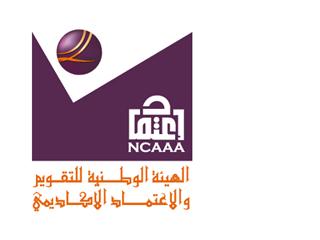 